  Уважаемые родители!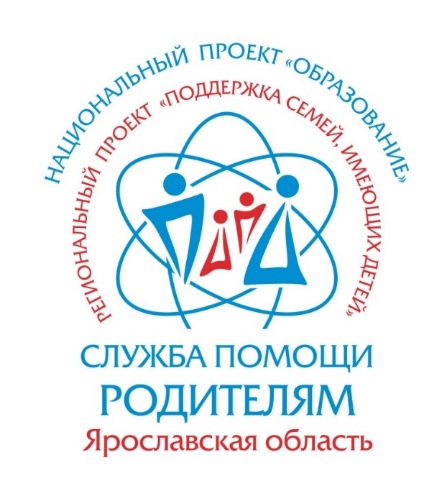 В нашем МДОУ «Детский сад № 47» вы можете получить бесплатные консультации по вопросам развития, обучения и воспитания детей.Записаться на консультацию в удобное для вас время можно: По телефону организации   24 – 28 – 03По электронной почте   yardou047@yandex.ruПри личном обращении в организацию по адресу:г. Ярославль, ул. Серго Орджоникидзе, д. 4 «А» А также:По телефону горячей линии 68 – 08 – 78По электронной почте spr76@bk.ruПолучить информацию о других организациях, оказывающих консультации, можно здесь: сайт «Центра помощи детям»http://cpd.yaroslavl.ru/ПСИД.aspx  Консультации проводят: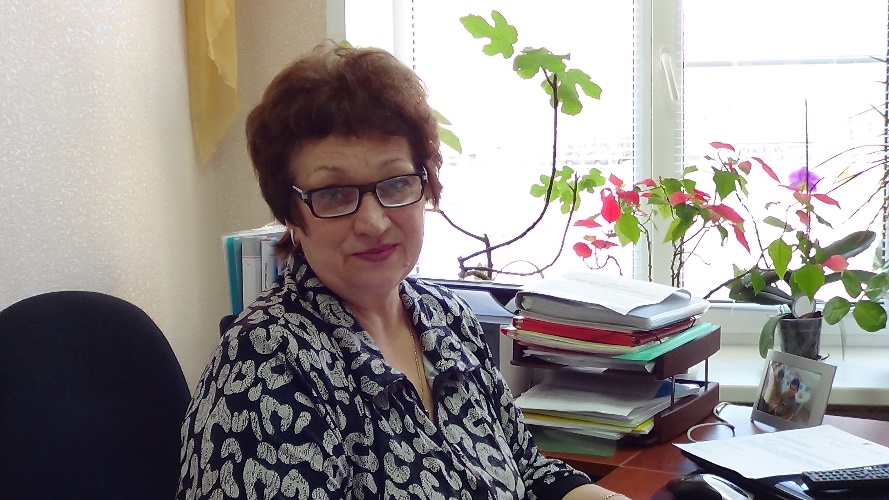 Ефимова Татьяна Александровна Заведующий МДОУ «Детский сад № 47»Стаж – 53 года, Высшая квалификационная категория- Большой опыт руководящей деятельности. В МДОУ «Детский сад № 47» работает заведующим с основания учреждения – 43 года- Имеет звание «Почетный работник общего образования Российской Федерации», награждена нагрудным знаком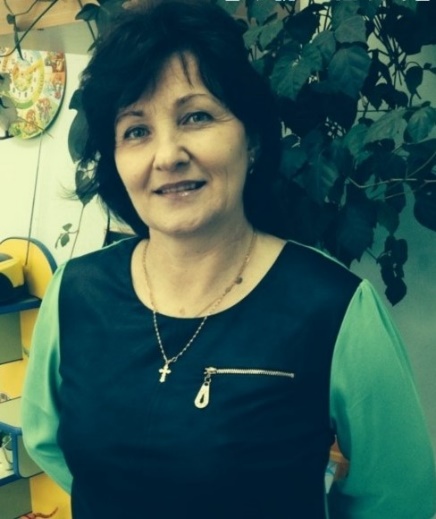 Шибаева Татьяна Юрьевна Уполномоченный по правам ребенкаСтаж -  32 годаПервая квалификационная категория- специалист по различным вопросам воспитания, развития, образования в работе с детьми, имеющими особые образовательные потребности- один из авторов разработок сценариев по сотрудничеству и взаимодействию с семьей «Счастливая семья»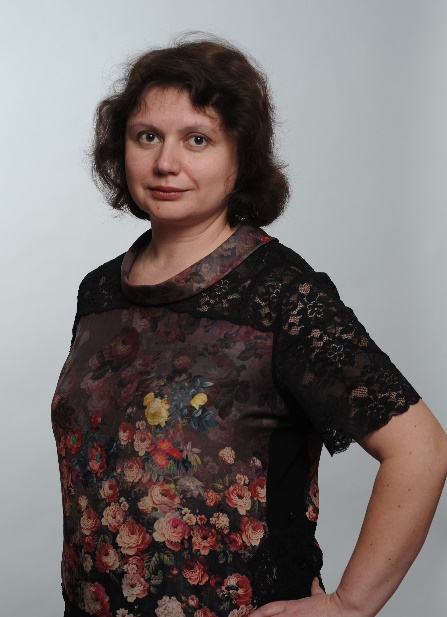 Катина Мария Юрьевна Педагог - психологСтаж – 22 года, 	Высшая квалификационная категория- большой опыт диагностической и коррекционной работы с детьми, имеющими проблемы эмоционально-личностной сферы, проблемы в развитии и обучении, детьми с ограниченными возможностями здоровья- участник Всероссийской научно-практической конференции «Педагогика и психология доступной образовательной среды для детей с ограниченными возможностями здоровья», автор статьи по теме- автор программ «Азбука общения для малышей», «Ступени взросления»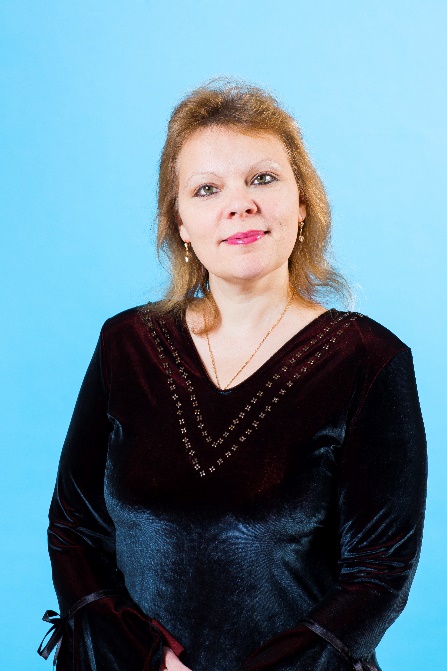 Лакеева Ольга Алексеевна Учитель – логопедСтаж -  28 лет, Высшая квалификационная категория-большой опыт диагностической и коррекционной работы с детьми, имеющими проблемы в обучении и развитии, детьми с ограниченными возможностями здоровья- один из авторов «Мониторинга психоречевого и моторного развития детей с нарушениями двигательной сферы»- на протяжении 10 лет руководитель консультационного пункта для родителей (законных представителей) детей, не посещающих ДОУ.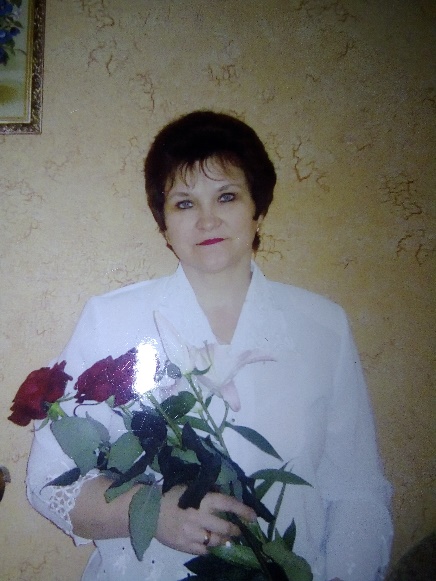 Груздева Раиса Ивановна Учитель – логопедСтаж – 41 год , Высшая квалификационная категория--большой опыт диагностической и коррекционной работы с детьми, имеющими проблемы в обучении и развитии, детьми с ограниченными возможностями здоровья- имеет государственную награду «Отличник народного просвещения», звание «Ветеран труда»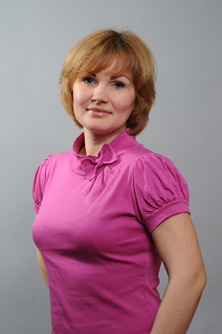 Ченцова Екатерина Андреевна Учитель – дефектологСтаж – 14 лет, Высшая квалификационная категория- большой опыт работы с детьми – инвалидами, детьми с особыми образовательными потребностями- автор программы «Развитие пространственной ориентировки у детей старшего дошкольного возраста».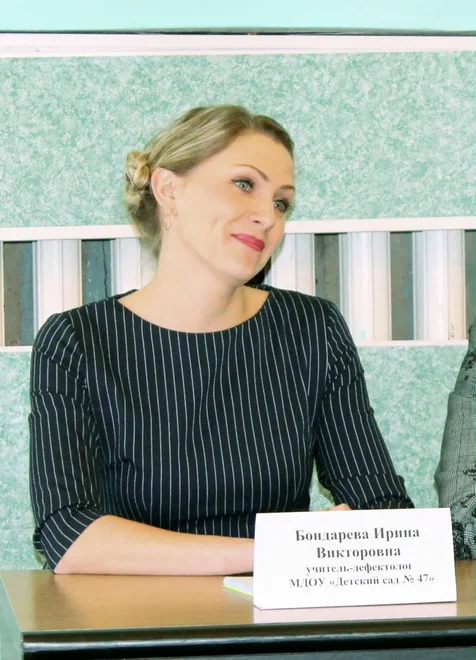 Бондарева Ирина Викторовна Учитель – дефектологСтаж – 13 лет, Первая квалификационная категория- большой опыт работы с детьми – инвалидами, детьми с особыми образовательными потребностями- автор программ «Развитие мелкой моторики у детей 3-5 лет», «Обучение Ментальной арифметике детей 6-7 лет».